Certificazione Internazionale di Alfabetizzazione digitaleIstruzioni operativeCarissim*Irase Nazionale (Ente di formazione accreditato e qualificato presso il Ministero dell’Istruzione), in collaborazione con UIL Scuola e CERTIPASS, ha organizzato un percorso formativo specifico per il personale ATA finalizzato al conseguimento della certificazione internazionale di alfabetizzazione informatica. Per l’iscrizione il Candidato dovrà procedere nel seguente modo:Accedere al sito https://www.irasenazionale.it/ e cliccare sul Banner certificazione internazionale di alfabetizzazione digitale - ISCRIVITI 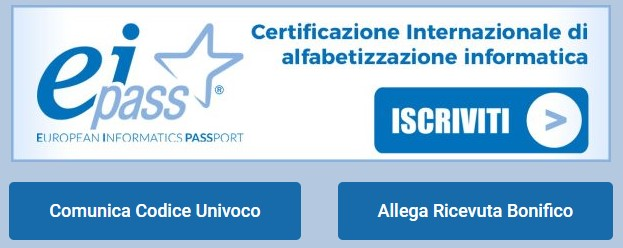 Compilare il modulo di iscrizione inserendo il “Codice territorio” XXXXXXIl candidato entro 5 giorni riceverà una email da Certipass contenente il codice univocoIl codice univoco dovrà essere comunicato ad Irase cliccando “comunica codice univoco” sul banner del sito https://www.irasenazionale.it/ Successivamente sarà verificato il percorso da realizzare (integrazione o percorso ex novo) e verrà comunicato l’importo da pagare con bonifico bancario intestato ad Irase Nazionale e indicando nella causale: ISCRIZIONE IRASE NAZIONALE CORSO DI FORMAZIONE COMPETENZE DIGITALI, NOME, COGNONE e CODICE FISCALE; IBAN: IT39R0529714800CC1000064731 L’attestazione del bonifico dovrà essere inviata cliccando “allega ricevuta di bonifico” sul banner  del sito https://www.irasenazionale.it/Successivamente il Candidato riceverà una email di attivazione in Didasko dove visualizzerà il percorso da seguire (User + esame integrativo o solo esame integrativo). La sessione di esame integrativo (certificazione standard) sarà programmata con almeno 5 giorni di anticipo e il candidato sarà informato mediante email.Il candidato impossibilitato a partecipare alla sessione d’esame proposta, attenderà nuova email con ulteriori date d’esame.Avvio e svolgimento della sessione di esame.Superato l’esame integrativo (certificazione standard), entro 5 giorni lavorativi il candidato potrà scaricare l’attestato in Didasko nella sua area riservataPer eventuali problemi legati alla procedura di registrazione e/o relativa alla gestione degli esami, scrivere a formazione@irase.it 